A.M.O.P.A. Italia e l’Institut Français sono lieti di invitare il Vostro Istituto alla campagna di iscrizione all’Albo d’oro dei/delle Vostri/e migliori alunni/e che si sono distinti/e nello studio della lingua e della cultura francese. L’A.M.O.P.A. riunisce coloro che hanno ricevuto le Palmes Académiques, cioè la prestigiosa onorificenza creata nel 1808 da Napoleone per onorare i docenti. L’associazione è posta sotto il patrocinio del Presidente della Repubblica Francese, del Ministro de l'Education Nationale, del Grand Chancelier de la Légion D'Honneur ed è stata riconosciuta di pubblica utilità nel 1968. In base allo statuto, l’ A.M.O.P.A. si propone di difendere e promuovere la lingua e la cultura francese, di contribuire allo sviluppo dell’azione educativa in favore della gioventù e di organizzare manifestazioni culturali destinate anche  a mantenere legami di stima e di collaborazione tra gli aderenti.Questo è il quattordicesimo anno della manifestazione, il primo per la regione Calabria. Da quando la Prof.ssa Ida Rampolla del Tindaro, Presidente di A.M.O.P.A. Italia ha creato l’Albo d’Oro, le istituzioni scolastiche  gli/le alunni/e sono aumentati/e in modo esponenziale.  Proprio questo grande successo richiede la partecipazione fattiva di tutte le istituzioni partecipanti. Di conseguenza le scuole stesse dovranno farsi carico della verifica dei nominativi e della stampa degli attestati che verranno inviati dall’Associazione in formato PDF entro il mese di aprile 2019.In base alle disposizioni qui allegate, le istituzioni scolastiche dovranno inviare la propria adesione entro e non oltre il 30 dicembre 2018 a l’Attachée de coopération pour le français de l’Ambassade de France, Madame Valérie Le Galcher-Baron,  amopacalabria@gmail.com. Tale indirizzo mail servirà per tutte le comunicazioni e dovrà essere registrato alfine di evitare che i messaggi vengano automaticamente spostati nella casella spam. Entro e non oltre il 31 gennaio 2019, gli Istituti potranno quindi inviare alla mail amopacalabria@gmail.com la lista degli alunni/e compilando scrupolosamente la scheda allegata.Palermo, 27 novembre 2018La Presidente de l’A.M.O.P.A.Ida Rampolla del TindaroAllegato ! Campagna di iscrizione all’Albo d’oro dell’A.M.O.P.Aallegato 1 Campagna di iscrizione all’Albo d’oro dell’A.M.O.P.A. Italiaallegato 2 requisiti e norme per l’iscrizione all’albo d’oro di A.M.O.P.Aallegato 3 Scheda per l’iscrizione all’albo d’oro A.M.O.P.Aallegato 4 norme per la compilazione della scheda di iscrizione allegato 5 calendario dell’evento e cerimoniaallegato 6 Consenso informato per uso di immagini e Filmati resa ai sensi dell’art. 13 del Regolamento europeo (UE) 2016/679Allegato 7 Consenso/Liberatoria uso delle immagini del figlio minore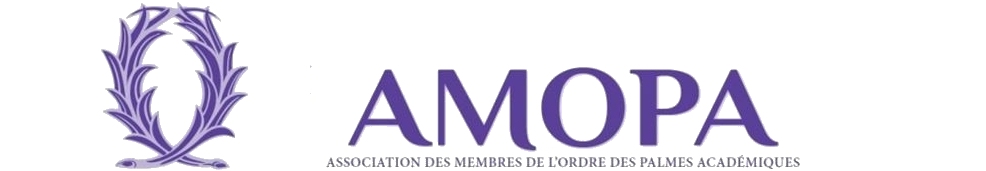 Campagna di iscrizione all’Albo d’oro dell’A.M.O.P.A. ItaliaAssociation Membres Ordre Palmes Académiques A. S. 2018/19